							Datum: 26.8.2014OBVESTILO!Zbor učencev za odhod v šolo v naravi v Izolo bo v ponedeljek, 1. 9. 2014 ob 6.45 uri na avtobusni postaji.Odhod bo ob 7.00 uri.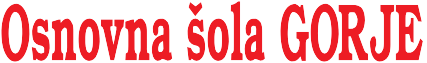 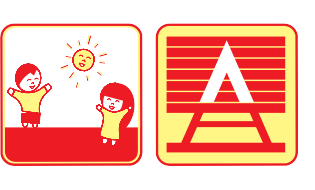 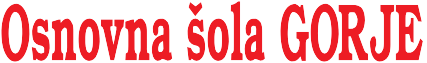 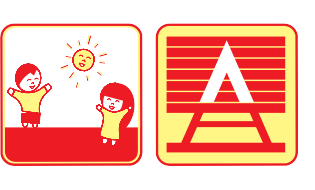 Učenci naj bodo primerno oblečeni za obisk in ogled Postojnske jame. V jami je 8° - 10° C. Oblečejo naj  se toplo. Ne pozabite na kapo ali trak.Primerna mora biti tudi obutev, saj je v jami vlažno.Povratek bo 5.9.2014 ob 19.00 uri.     						Razredničarki :						Francka Jensterle						Janja Geltar